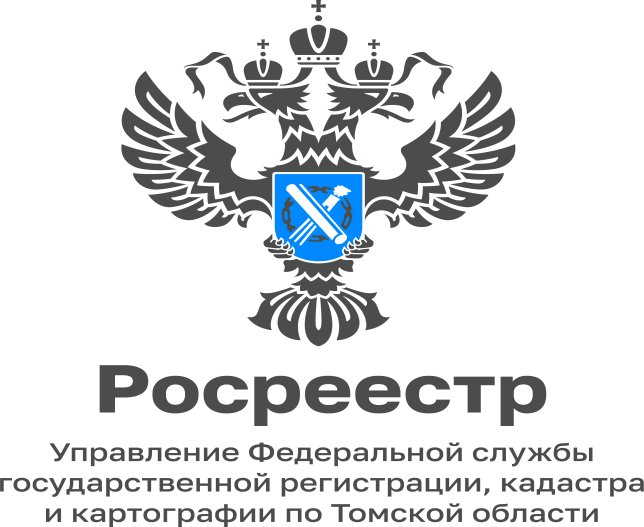 06.02.20239 февраля всероссийская горячая телефонная линия Росреестра9 февраля с 14:00 до 17:00 чч. всероссийская горячая телефонная линия Росреестра по вопросам:-государственной регистрации прав;-внесения сведения в Единый государственный реестр недвижимости.На вопросы ответит заместитель начальника отдела регистрации объектов недвижимости жилого назначения и договоров долевого участия в строительстве Управления Росреестра по Томской области Ананьева Наталья Леонидовна.Телефон горячей линии 8 (3822) 65-02-47.